ZJ-V5B  Full hydraulic shaftless paper holder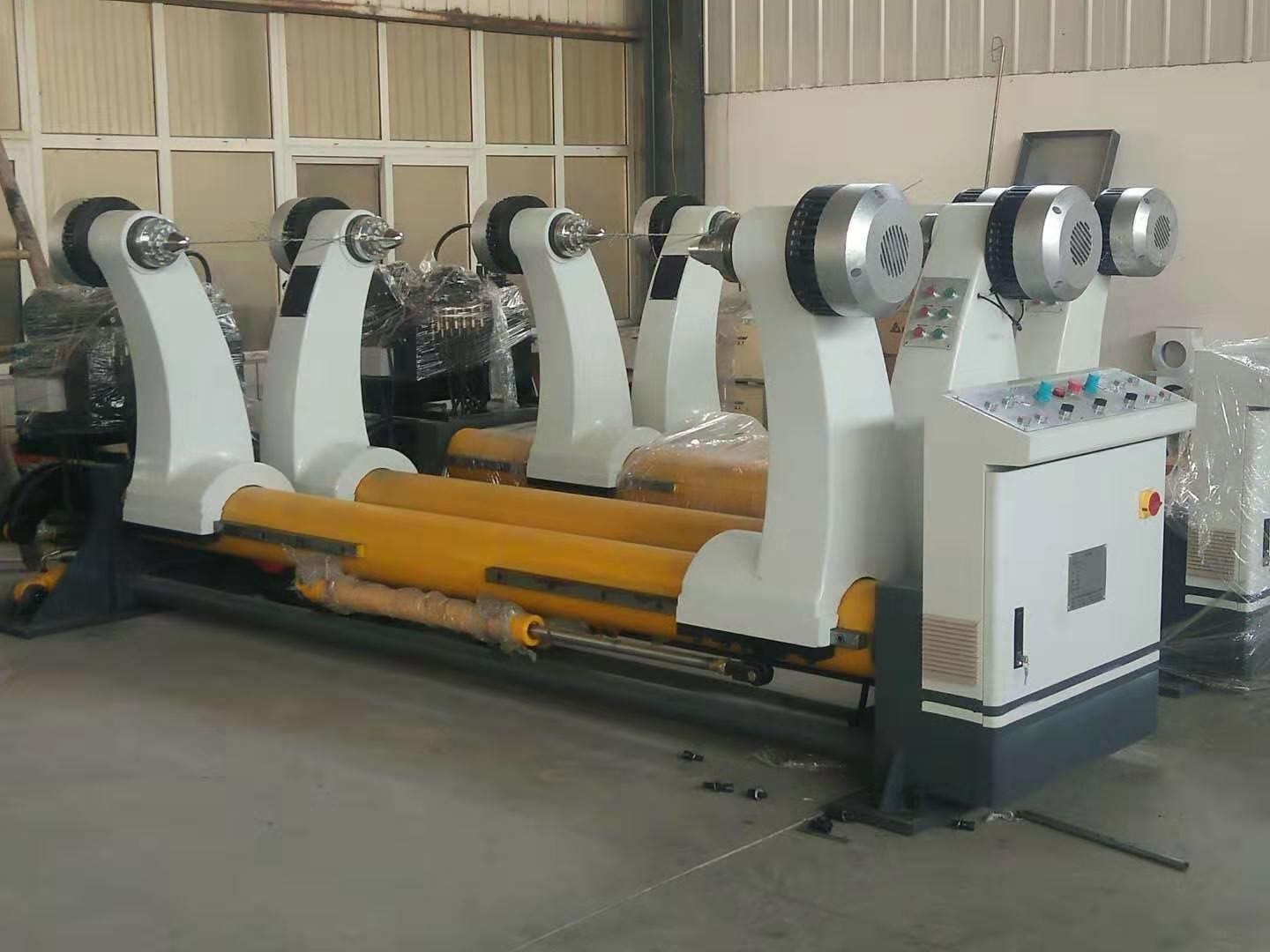 ⅰ、Structural features:★Fully hydraulic drive is used to complete the movement of base paper clamping, loosening, moving centering, left and right translation, etc. The base paper lifting is driven by hydraulic pressure.★刹车调整采用多点式刹车系统。★Each paper rack is equipped with two paper loading trolleys, which can load paper from both sides at the same time.  ⅱ、technical parameter: 1.  Paper jam range: maximum: 2200mm minimum: 1000mmDiameter of paper clamp: Maximum: ￠1500mm Minimum: ￠350mm2、Diameter of the main shaft of the paper holder: ￠240mm3、Air source working pressure (Mpa): 0.4---0.8Mpa ⅲ、 Hydraulic system parameters:Working pressure (Mpa): 16---18Mpa Lifting hydraulic cylinder: ￠100×440mm  Clamping hydraulic cylinder: ￠63×1300mm液压站电机功率：3KW --380V -- 50Hz    Solenoid valve voltage: 220V 50 HzSpecification modelEquipment namequantity备注ZJ-V5B Full hydraulic shaftless paper holder3 setsMain shaft ￠240mm, hyperbolic heavy-duty rocker arm, tooth-type paper clamping head, multi-point brake, hydraulic drive up and down, left and right translation, centering. The length of the guide rail is 6000mm, and the middle plate is welded.